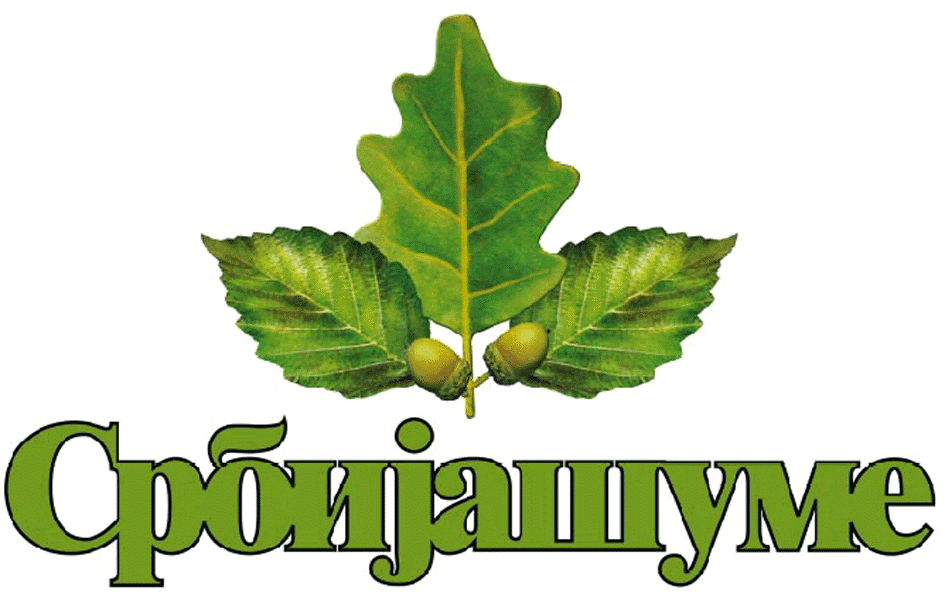 Јавно предузеће "СРБИЈАШУМЕ" - Београд Шумско газдинство „БЕОГРАД“ - Београд Адреса: 11 000 Београд, Кнеза Милоша 55Тел: 011/36-11-083Факс: 011-36-11-887web: www.srbijasume.rsБрој: 59/2019-11-1Датум: 22.08.2019.г.ОБАВЕШТЕЊЕ О ЗАКЉУЧЕНОМ УГОВОРУНазив наручиоца: ЈП ''Србијашуме'' , ШГ "Београд“ - БеоградАдреса наручиоца: Кнеза Милоша 55, 11000 БеоградИнтернет страница наручиоца: www.srbijasume.rsВрста наручиоца: Државно јавно предузећеВрста поступка јавне набавке: Јавна набавка мале вредности.Врста предмета набавке: УслугеОпис предмета набавке: Услуге у пољопривредној производњи за ШГ „Београд“ - Београд, обликовано у 2 (две) партије.Партија број 1. - Услуге у пољопривредној производњи за ШУ „Земун“.Назив и ознака из општег речника набавке: Услуге повезане са пољопривредном производњом – 77110000.Уговорена вредност (без ПДВ-а): 400.000,00 динараКритеријум за доделу уговора: Најнижа понуђена цена Број примљених понуда: 1 (једна)Понуђена цена (без ПДВ-а): Највиша - 202.500,00 динара Најнижа - 202.500,00 динара Понуђена цена код прихватљивих понуда (без ПДВ-а): Највиша - 202.500,00 динара Најнижа - 202.500,00 динара Део или вредност уговора који ће се извршити преко подизвођача:-Датум доношења одлуке о додели уговора: 25.07.2019.г.Датум закључења уговора: 19.08.2019.г.Основни подаци о добављачу:Период важења уговора: 12 (дванаест) месеци од датума закључења уговора или до момента утрошка средстава у износу укупне вредности уговора. Околности које представљају основ за измену уговора:Наручилац може након закључења уговора о јавној набавци, без спровођења поступка јавне набавке повећати обим предмета набавке, с тим да се вредност уговора може повећати максимално до 5% од укупне вредности првобитно закљученог уговора, у складу са чланом 115. Закона о јавним набавкамаОстале информације:-Назив добављачаАдреса добављачаОпштинаМатични бројПИБ„БАНИЈА ПРОМЕТ“ д.о.о.Београд, Борча, Овчански пут 3аПалилула07511205101728623